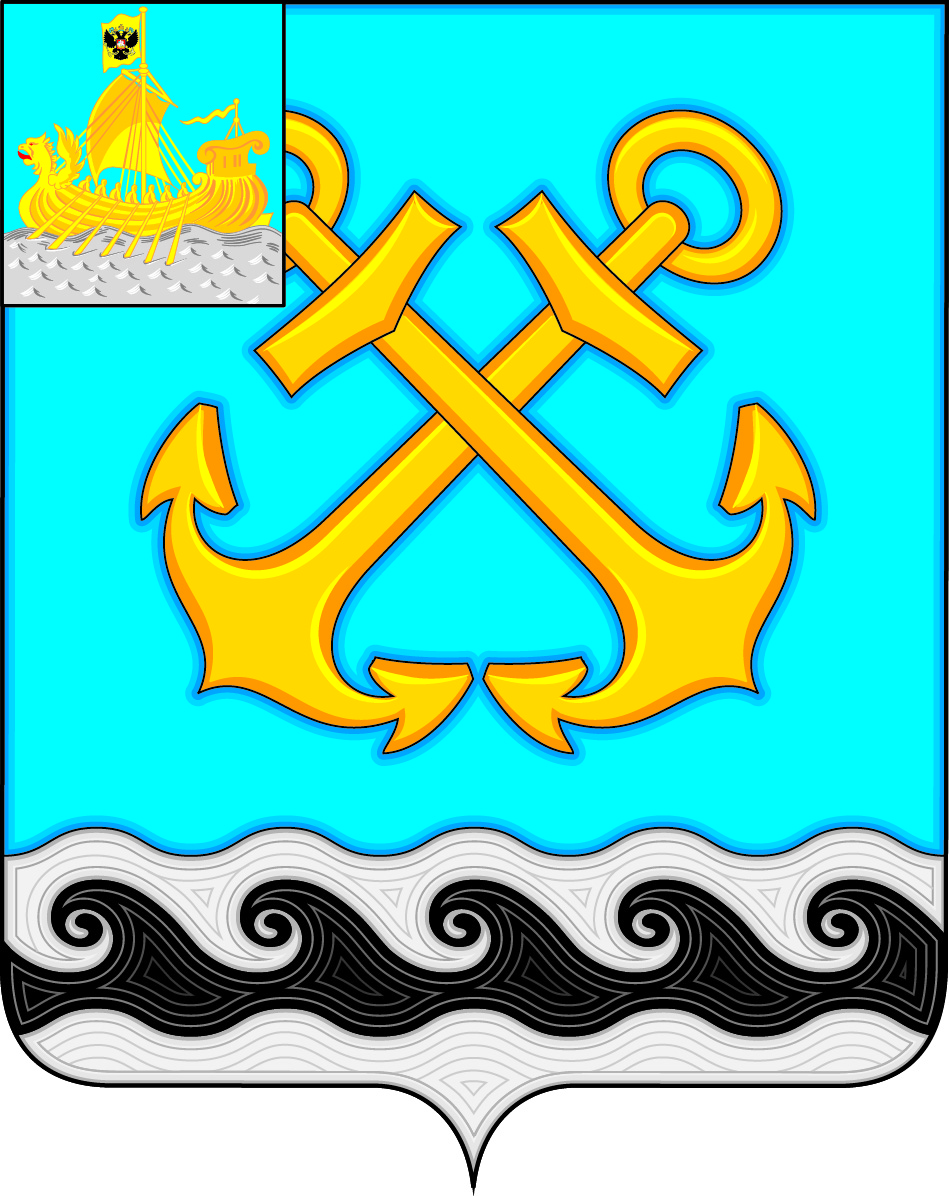 РОССИЙСКАЯ ФЕДЕРАЦИЯКОСТРОМСКАЯ ОБЛАСТЬГЛАВА ЧЕРНОПЕНСКОГО СЕЛЬСКОГО ПОСЕЛЕНИЯКОСТРОМСКОГО МУНИЦИПАЛЬНОГО РАЙОНАР А С П О Р Я Ж Е Н И Е14 сентября 2018    года      №  5                                                   	 п.Сухоногово В целях  повышения  пожарной безопасности  на территории Чернопенского сельского поселения Костромского муниципального района, руководствуясь пунктом 9 части 1 статьи 14 Федерального закона от 6 октября 2003 года № 131-ФЗ «Об общих принципах организации местного самоуправления в Российской Федерации»:  1.  Провести  на территории Чернопенского  сельского поселения  с  15 сентября 2018 года по   15 октября 2018 года месячник пожарной безопасности. 2. В ходе проведения месячника пожарной безопасности провести мероприятия по предупреждению   пожаров в осенне-зимний   период: 1)  запретить  юридическим  лицам  всех  форм собственности  и физическим лицам производить пал травы на территории Чернопенского сельского поселения; 2)   рекомендовать руководителям  товариществ собственников жилья, собственникам жилых домов, председателям    садоводческих  товариществ: а)   принять  меры  по  очистке  противопожарных  разрывов между зданиями и сооружениями от сухой травы, мусора и других горючих предметов, не допускать сжигание мусора на прилегающих к домам территориях; б)  провести работы по укреплению входных дверей подвальных и чердачных помещений многоквартирных (жилых) домов и очистить помещения от сгораемого мусора, домашних вещей и посторонних предметов; в)  исключить   применение сгораемых материалов для утепления чердачных покрытий, расширительных баков и теплопроводов;  г)    провести   ревизию электрохозяйства в многоквартирных (жилых) домах и принять меры по устранению выявленных недостатков, исключить случаи привлечения к данному виду работ организаций, не имеющих соответствующих лицензий;   3)  руководителям сельскохозяйственных предприятий, фермерских хозяйств, гражданам, имеющим в собственности, во владении, в пользовании земельные участки, из категории земель сельскохозяйственного назначения принять меры по очистке от сухой травы, мусора и других горючих предметов земельных участков, не допускать сжигание сухой травы и мусора, произвести опашку земельных участков;     4)   юридическим  лицам независимо от их  организационно-правовых форм и форм собственности, крестьянским (фермерским) хозяйствам, индивидуальным предпринимателям, владеющим, пользующимся и (или) распоряжающимся территорией, прилегающей к лесу, обеспечить ее очистку от сухой травянистой растительности, пожнивных остатков, валежника, порубочных остатков, мусора и других горючих материалов на полосе шириной не менее 10 метров от леса либо отделить лес противопожарной минерализованной полосой шириной не менее 0,5 метра,  иным противопожарным барьером или  произвести опашку; 5) администрации Чернопенского сельского поселения организовать проведение обследования жилых домов, в том числе многоквартирных жилых домов 5 степени огнестойкости, в которых проживают многодетные семьи и социально незащищенные семьи с детьми; разместить информационные материалы  о правилах пожарной безопасности на официальном сайте Чернопенского сельского поселения.  3.  Настоящее постановление вступает в силу со дня его подписания и подлежит размещению на официальном сайте Чернопенского сельского поселения в сети «Интернет».Глава Чернопенскогосельского поселения      		                                                        Е.Н.ЗубоваО проведении месячника пожарной безопасности на территории Чернопенского  сельского поселения Костромского муниципального района Костромской области и усилению мер по предупреждению пожаров  